      Curriculum Vitae Full name: Ho Chi Han Email: hanhc@ntu.edu.vnDepartment of Civil EngineeringFaculty of Civil EngineeringNha Trang University02 Nguyen Dinh Chieu St., Nha Trang City, VietnamEDUCATIONFrom 2007 to 2011: Bachelor of Civil Engineering, Nha Trang UniversityFrom 2017 to 2019: Master degree of Interdisciplinary of Construction Engineering and Management, Pukyong National University, Republic of Korea.RESEARCH INTERESTSSchedule management.Cost management. Building Information Modeling (BIM)RESEARCH EXPERIENCETwo years researching at the lab of Construction management, Pukyong National University, Republic of KoreaTEACHING RESPONSIBILITY  Undergraduate:Teaching the following subjects: Construction techniques (3 credits), Project of Construction techniques (1 credit), Construction Organization (3 credits)Guides students with their scientific research  Graduate:PUBLICATIONS and PRESENTATIONS Journals: Presentations:Assessing the Importance of Factors Affecting the Buildability of Vietnam Construction Projects, Conference of Korean Society of Civil Engineering, 2018Analogy and discrepancy among three main group’s viewpoints in managing stakeholders at  construction sites in Vietnam, Conference of Korean Society of Civil Engineering conference in Gyeongju, 2019. An approach of Social Network Analysis for improving stakeholder management at construction sites – A case study in Vietnam, Conference of Korea Institute of Construction Engineering and Management in Seoul, 2019. Critical Success Factors of Public - Private Partnership Transportation Projects in Vietnam using Fuzzy Synthetic Evaluation Approach, Conference of Korean Society of Civil Engineering, 2019. 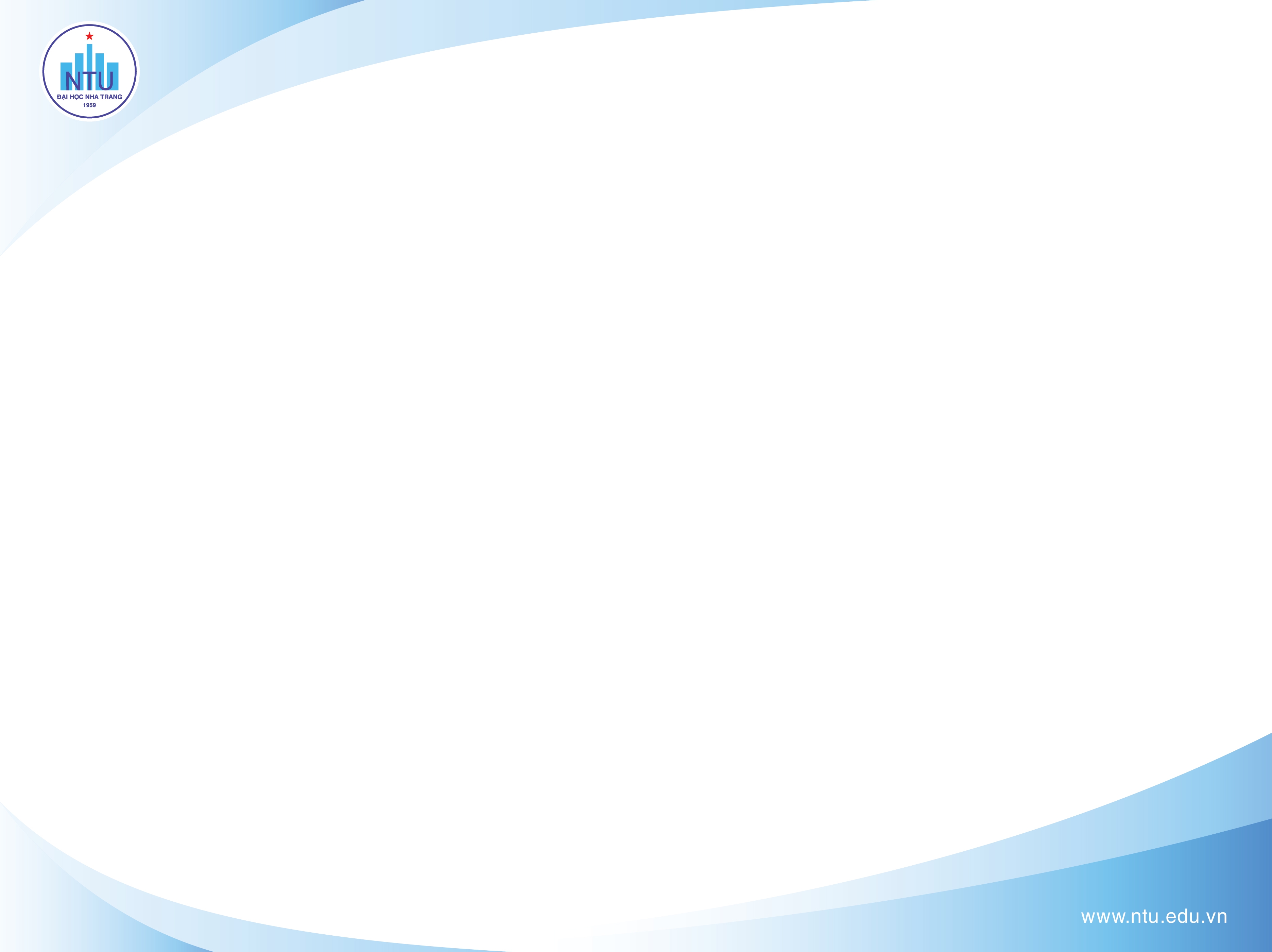 